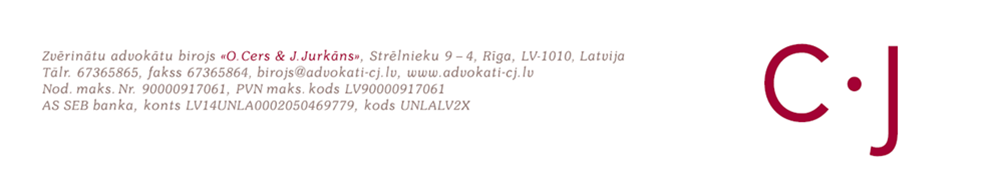 Pētījums“Pieeja tiesiskumam Latvijā”Anotācija2020.gada 26.jūnijāIzstrādāts pēc Latvijas Republikas Tieslietu ministrijas pasūtījumaIepirkuma identifikācijas Nr.TM 2020/04/TPRīga2020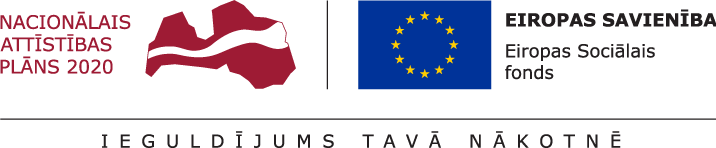 3.pielikums
Ministru kabineta
2013.gada 3.janvāra noteikumiem Nr.1„Kārtība, kādā publiska persona pasūta pētījumus”Anotācija pētījumam “Pieeja tiesiskumam Latvijā”Pētījuma mērķis, uzdevumi un galvenie rezultāti latviešu valodā
(brīvā tekstā, aptuveni 150 vārdu)Pētījums “Pieeja tiesiskumam Latvijā” izstrādāts ar mērķi analizēt nabadzības un sociālās atstumtības riskam pakļauto personu iespējas aizstāvēt savas tiesības un nodrošināt šo tiesību ievērošanu, risinot juridiska rakstura jautājumus.Pētījumā konstatēts, ka šīs iespējas šobrīd nav konsekventas un sistemātiskas, tāpēc ir pielnveidojama valsts apmaksātās juridiskās palīdzības sistēma, izdalot no tās sākotnējo valsts apmaksāto juridisko palīdzību un iekļaujot tajā mediācijas pakalpojumu.Sākotnējo valsts apmaksāto juridisko palīdzību tiek piedāvāts sniegt visām personām, kuras to vēlas, jo ienākumu vērtēšanai patērētie līdzekļi pētījuma veicēju ieskatā ir līdzvērtīgi palīdzības sniegšanas izmaksām.Ienākumu līmeni, no kura personām sniedzama padziļināta valsts apmaksātā juridiskā palīdzība, pētījuma veicēji piedāvā noteikt robežās no 700 – 100 EUR mēnesī, piemērojot papildus koeficientu par apgādājamām personām.Lai attīstītu mediācijas pakalpojumu un veicinātu tā izmantošanu, pētījuma veicēji piedāvā atsevišķās lietu kategorijās noteikt obligātu mediāciju, bet citās mediācijas obligātumu atstāt pēc tiesas ieskatiem.Pētījums piedāvā arī daļēju līdzmaksājuma sistēmu valsts apmaksātajai juridiskajai palīdzībai un mediācijai.Pētījuma mērķis, uzdevumi un galvenie rezultāti latviešu valodā
(brīvā tekstā, aptuveni 150 vārdu)Pētījums “Pieeja tiesiskumam Latvijā” izstrādāts ar mērķi analizēt nabadzības un sociālās atstumtības riskam pakļauto personu iespējas aizstāvēt savas tiesības un nodrošināt šo tiesību ievērošanu, risinot juridiska rakstura jautājumus.Pētījumā konstatēts, ka šīs iespējas šobrīd nav konsekventas un sistemātiskas, tāpēc ir pielnveidojama valsts apmaksātās juridiskās palīdzības sistēma, izdalot no tās sākotnējo valsts apmaksāto juridisko palīdzību un iekļaujot tajā mediācijas pakalpojumu.Sākotnējo valsts apmaksāto juridisko palīdzību tiek piedāvāts sniegt visām personām, kuras to vēlas, jo ienākumu vērtēšanai patērētie līdzekļi pētījuma veicēju ieskatā ir līdzvērtīgi palīdzības sniegšanas izmaksām.Ienākumu līmeni, no kura personām sniedzama padziļināta valsts apmaksātā juridiskā palīdzība, pētījuma veicēji piedāvā noteikt robežās no 700 – 100 EUR mēnesī, piemērojot papildus koeficientu par apgādājamām personām.Lai attīstītu mediācijas pakalpojumu un veicinātu tā izmantošanu, pētījuma veicēji piedāvā atsevišķās lietu kategorijās noteikt obligātu mediāciju, bet citās mediācijas obligātumu atstāt pēc tiesas ieskatiem.Pētījums piedāvā arī daļēju līdzmaksājuma sistēmu valsts apmaksātajai juridiskajai palīdzībai un mediācijai.Pētījuma mērķis, uzdevumi un galvenie rezultāti angļu valodā
(brīvā tekstā, aptuveni 150 vārdu)The study “Access to Justice in Latvia” analyzes the opportunities of persons at risk of poverty and social exclusion to defend their rights and ensure the observance of their rights by supporting them in resolving their legal issues.The study found that these opportunities are currently inconsistent and unsystematic, therefore the system of state-paid legal aid needs to be expanded by separating primary legal aid and including mediation service.The study offers primary state-paid legal aid to all persons willing, since the resources spent on income assessment will be, in the opinion of the researchers, equal to the costs of providing assistance.The level of income from which persons are ensured with in-depth state-paid legal aid, is proposed in the range from 700 to 100 EUR per month, applying an additional coefficient for dependants.In order to develop the mediation service and promote its use, the researchers propose to set mandatory mediation in certain categories of cases, in other cases leaving it to the discretion of the court.The study also offers a partial co-payment system for state-paid legal aid and mediation.Galvenās pētījumā aplūkotās tēmasGalvenās pētījumā aplūkotās tēmasPētījuma mērķa grupas iespējas pieejai tiesiskumam LatvijāPētījuma mērķa grupas vajadzības saistībā ar pieeju tiesiskumamJuridisko jautājumu risināšanas veidi, kurus šobrīd izmanto pētījuma mērķa grupaSākotnējā valsts apmaksātā juridiskā palīdzība un tās ieviešanas iespējas LatvijāIenākumu un īpašuma stāvoklis valsts apmaksātās juridiskās palīdzības saņemšanaiMediācijas pakalpojumsCiti juridisku jautājumu risināšanas veidi, kurus varētu izmantot pētījuma mērķa grupaDaļējs līdzmaksājums par saņemto juridisko palīdzībuPriekšlikumi mērķa grupas pieejas tiesiskumam uzlabošanaiPētījuma pasūtītājsPētījuma pasūtītājsLatvijas Republikas Tieslietu ministrijaPētījuma īstenotājsPētījuma īstenotājsZvērinātu advokātu birojs “O.Cers un J.Jurkāns”Pētījuma īstenošanas gadsPētījuma īstenošanas gads2020Pētījuma finansēšanas summa un finansēšanas avotsPētījuma finansēšanas summa un finansēšanas avots EUR 27 000,00 (divdesmit septiņi tūkstoši euro un 00 centi) bez pievienotās vērtības nodokļa. Finansēšanas avots – Eiropas Sociālais fonds projektā Nr.10.1.3.0/19/TP/006 “Tehniskā palīdzība Tieslietu ministrijai ES fondu plānošanai”Pētījuma klasifikācija*Pētījuma klasifikācija*Padziļinātas ekspertīzes pētījums politikas vai tiesiskā regulējuma izstrādei, politikas analīzei un ietekmes novērtēšanai.Politikas joma, nozare**Politikas joma, nozare**Tieslietu politikas joma, Valststiesību politikas nozare. Pētījuma ģeogrāfiskais aptvērums
(visa Latvija vai noteikts reģions/novads)Pētījuma ģeogrāfiskais aptvērums
(visa Latvija vai noteikts reģions/novads)Visa LatvijaPētījuma mērķa grupa/-as
(piemēram, Latvijas iedzīvotāji darbspējas vecumā)Pētījuma mērķa grupa/-as
(piemēram, Latvijas iedzīvotāji darbspējas vecumā)Nabadzības un sociālās atstumtības riskam pakļautas personas. Pētījuma ietvaros par pētījuma mērķa grupu tiek uzskatītas visas personas, kuru mājsaimniecības ienākumi uz vienu ģimenes locekli nepārsniedz 320 EUR mēnesī.Pētījumā izmantotās metodes pēc informācijas ieguves veida:Pētījumā izmantotās metodes pēc informācijas ieguves veida:1) tiesību aktu vai politikas plānošanas dokumentu analīzeIr izmantota2) statistikas datu analīzeIr izmantota3) esošo pētījumu datu sekundārā analīzeIr izmantota4) padziļināto/ekspertu interviju veikšana un analīzeIr izmantota5) fokusa grupu diskusiju veikšana un analīzeNav izmantota, jo pētījums veikts ārkārtas situācijas laikā, pastāvot pulcēšanās aizliegumiem6) gadījumu izpēteIr izmantota7) kvantitatīvās aptaujas veikšana un datu analīzeIr izmantota8) citas metodes (norādīt, kādas)Kvantitatīvās pētījuma metodes
(ja attiecināms):Kvantitatīvās pētījuma metodes
(ja attiecināms):1) aptaujas izlases metode1. Personas, kuru mājsaimniecības ienākumi uz vienu ģimenes locekli nepārsniedz 320 EUR mēnesī.2. Jebkurš sabiedrības loceklis.3. Sertificēti mediatori.4. Tiesneši, kuri izskata civillietas.5. Juridiskās palīdzības sniedzēji2) aptaujāto/anketēto respondentu/vienību skaits1. Kopumā vismaz 300, vismaz 60 no katra Latvijas reģiona.2. 147 respondenti.3. 30 sertificēti mediatori.4. 127 tiesneši5. 182 juridiskās palīdzības sniedzējiKvalitatīvās pētījuma metodes
(ja attiecināms):Kvalitatīvās pētījuma metodes
(ja attiecināms):1) padziļināto/ekspertu interviju skaits (ja attiecināms)272) fokusa grupu diskusiju skaits (ja attiecināms)Nav attiecināmsIzmantotās analīzes grupas (griezumi)Izmantotās analīzes grupas (griezumi)Teritoriālais (regions), saskarsme ar juridisku jautājumu risināšanu, vecums, dzimums, pieredze, ienākumu līmenis, u.c. Pētījuma pasūtītāja kontaktinformācijaPētījuma pasūtītāja kontaktinformācijaLatvijas Republikas Tieslietu ministrijas Eiropas Savienības fondu nodaļas vadītāja Inta Remese, tālrunis 67036853, e pasts: Inta. Remese@tm.gov.lvPētījuma autori*** (autortiesību subjekti)Pētījuma autori*** (autortiesību subjekti)Inga BiteGatis LitvinsOlavs Cers